MAB7 – VÄLITESTI 3Tarkista ja pisteytä vihkoon tekemäsi välitesti tämän ratkaisumonisteen avulla. Epäselvissä kohdissa kysy apua opettajalta. Jos sait vähintään 9/12 pistettä, olet valmis siirtymään seuraavaan osioon! Kertaa tarvittaessa.Tutki täältä elinkustannusindeksiä vuosilta 1951-2015 ja vastaa kysymyksiin:Kuinka monta prosenttia elinkustannukset kasvoivat 80-luvulla (1980 tammikuu – 1990 tammikuu)?Kuinka monta prosenttia elinkustannukset kasvoivat 90-luvulla (1990 tammikuu – 2000 tammikuu)?Kuinka monta prosenttia elinkustannukset laskivat syyskuusta 2014 tammikuuhun 2015?	Ratkaisu:a)   Vastaus: Noin 100%     (2p.)b)  Vastaus: Noin 20%   (2p.)c) Vastaus: Noin 1,2%   (2p.)Tutki alapuolella olevasta taulukosta euron viitekursseja aikavälillä tammikuu 2014 – maaliskuu 2015 ja vastaa kysymyksiin:Kuinka monta prosenttia euro on heikentynyt suhteessa dollariin (USD) kyseisellä aikavälillä?Kuinka monta prosenttia dollari (USD) on vahvistunut suhteessa euroon kyseisellä aikavälillä?Kuinka monta prosenttia euro on vahvistunut suhteessa ruplaan (RUB) kyseisellä aikavälillä?Kuinka monta prosenttia rupla (RUB) on heikentynyt suhteessa euroon kyseisellä aikavälillä?Kuinka monta prosenttia euro on heikentynyt suhteessa puntaan (GBP) kyseisellä aikavälillä?Kuinka monta prosenttia punta (GBP) on vahvistunut suhteessa euroon kyseisellä aikavälillä?Ratkaisu:a)   Vastaus: Noin 20%      (1p.)b)  Vastaus: Noin 26%   (1p.)c)  Vastaus: Noin 42%   (1p.)d)  Vastaus: Noin 29%   (1p.)e) 	Vastaus: Noin 14%   (1p.)f) 	Vastaus: Noin 12%   (1p.)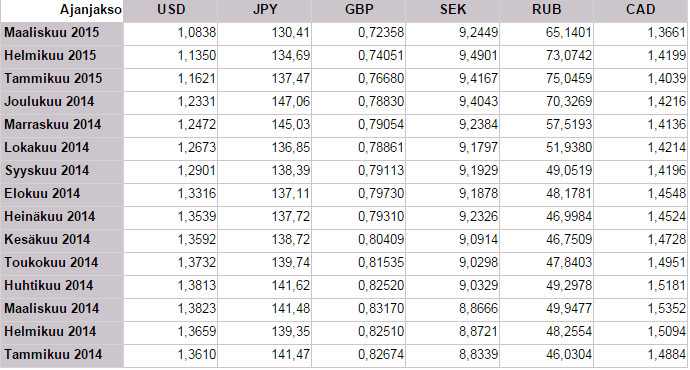 (Lähde: http://www.suomenpankki.fi/fi/tilastot/valuuttakurssit/Pages/tilastot_valuuttakurssit_valuuttakurssit_short_fi.aspx)